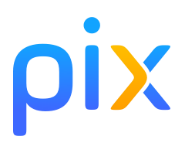 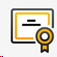 Convocation au test de certification PixRendez-vousDate : 							[.............] Heure : 							[.............]Centre de certification : 				[.............]Adresse : 						[.............]Salle :	 						[.............]Informations complémentaires :		[.............]Munissez-vous❏	d’une pièce d’identité en cours de validité, avec photo (carte d’identité, passeport, permis de conduire, titre ou carte de séjour)❏	des informations de connexion à votre compte Pix Prenez vos précautions❏	vous devrez laisser votre sac à l’entrée, y compris tout appareil électronique permettant de communiquer (smartphone, montre connectée, etc.)❏	vous ne pourrez pas manger, mais vous pourrez boire, sauf indication contraire dans les conditions d’utilisation de la salle qui vous accueille❏	vous devez avoir un profil Pix certifiable : il doit comporter au moins 5 compétences au niveau 1Contact : [.............]